Data wpływu: Nr sprawy: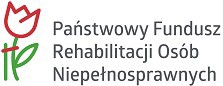 WNIOSEKo dofinansowanie ze środków Państwowego Funduszu Rehabilitacji Osób Niepełnosprawnych organizacji sportu, kultury, rekreacjii turystyki	Część A – DANE WNIOSKODAWCY	Taki sam jak adres siedziby	III. KORZYSTANIE ZE ŚRODKÓW PFRON	Czy Wnioskodawca korzystał ze środków PFRON?NieTak	Część B – PRZEDMIOT WNIOSKU		I. PRZEDMIOT WNIOSKU	Nazwa zadania:I. DANE WNIOSKODAWCYI. DANE WNIOSKODAWCYNazwa polaDo uzupełnieniaPełna nazwa Wnioskodawcy:Nr telefonu:Adres e-mail:Strona internetowa:ADRES SIEDZIBYADRES SIEDZIBYNazwa polaDo uzupełnieniaWojewództwo:Powiat:Gmina:Miejscowość:Ulica:Nr domu:Nr lokalu:Poczta:Kod pocztowy:ADRES KORESPONDENCYJNYADRES KORESPONDENCYJNYADRES KORESPONDENCYJNYNazwa polaDo uzupełnieniaDo uzupełnieniaWojewództwo:Powiat:Gmina:Miejscowość:Ulica:Nr domu:Nr lokalu:Poczta:Kod pocztowy:OSOBA SKŁADAJĄCA WNIOSEKOSOBA SKŁADAJĄCA WNIOSEKOSOBA SKŁADAJĄCA WNIOSEKNazwa polaDo uzupełnieniaDo uzupełnieniaImię:Nazwisko:Pesel:Nr telefonu:Poczta:OSOBY UPRAWNIONE DO REPREZENTOWANIA WNIOSKODAWCYOSOBY UPRAWNIONE DO REPREZENTOWANIA WNIOSKODAWCYOSOBY UPRAWNIONE DO REPREZENTOWANIA WNIOSKODAWCYNazwiska i imiona osób, wraz z podaniem funkcji jaką pełnią w organizacji, które zgodnie z postanowieniamistatutu lub innego aktu wewnętrznego są upoważnione do zaciągania zobowiązań finansowych w imieniu WnioskodawcyNazwiska i imiona osób, wraz z podaniem funkcji jaką pełnią w organizacji, które zgodnie z postanowieniamistatutu lub innego aktu wewnętrznego są upoważnione do zaciągania zobowiązań finansowych w imieniu WnioskodawcyNazwiska i imiona osób, wraz z podaniem funkcji jaką pełnią w organizacji, które zgodnie z postanowieniamistatutu lub innego aktu wewnętrznego są upoważnione do zaciągania zobowiązań finansowych w imieniu WnioskodawcyImię i nazwiskoImię i nazwiskoFunkcjaII. INFORMACJE DODATKOWEII. INFORMACJE DODATKOWENazwa polaDo uzupełnieniaStatus prawny:Nr rejestru sądowego:Data wpisu do rejestru sądowego:Organ założycielski:REGON:NIP:Podstawa działania:Sektor finansów:publicznychniepublicznychNazwa banku:Nr rachunku bankowego:INFORMACJE O DZIAŁALNOŚCI WNIOSKODAWCYINFORMACJE O DZIAŁALNOŚCI WNIOSKODAWCYNazwa polaDo uzupełnieniaCzy Wnioskodawca prowadzi działalność na rzecz osób niepełnosprawnych lub działalność związaną z rehabilitacją osób niepełnosprawnych:Nie   TakCzy Wnioskodawca jest podatnikiem podatku VAT:Nie   TakPodstawa prawna zwolnienia z podatku VAT:Wnioskodawca jest podatnikiem podatku VAT, lecz nie jest uprawniony do obniżenia kwoty podatku należnego o podatek naliczony:Nie dotyczy  Nie   TakPodstawa prawna:Czy wnioskodawca otrzymał pomoc de minimis w okresie obejmującym bieżący rok kalendarzowy oraz dwa poprzedzające go lata kalendarzowe?:Nie   TakCzy wnioskodawca otrzymał pomoc inną niż de minimis (w odniesieniu do tych samych kosztów kwalifikujących się do objęcia pomocą oraz na dany projekt inwestycyjny, z którym jest związana pomoc de minimis)?:Nie   TakCzy wnioskodawca posiada status zakładu pracy chronionej?:Nie   TakCzy wnioskodawca jest podmiotem prowadzącym działalność gospodarczą?:Nie   TakINFORMACJE O PROWADZONEJ DZIAŁALNOŚCI NA RZECZ OSÓB NIEPEŁNOSPRAWNYCHINFORMACJE O PROWADZONEJ DZIAŁALNOŚCI NA RZECZ OSÓB NIEPEŁNOSPRAWNYCHNazwa polaDo uzupełnieniaOd kiedy Wnioskodawca prowadzi działalność na rzecz osób niepełnosprawnych:Liczba zatrudnionej kadry specjalistycznej związanej z działalnością na rzecz osób niepełnosprawnych i jej kwalifikacje:Kwalifikacje zatrudnionej kadry specjalistycznej związanej z działalnością na rzecz osób niepełnosprawnych:CELE WYKORZYSTANIA OTRZYMANYCH ŚRODKÓW PFRONCELE WYKORZYSTANIA OTRZYMANYCH ŚRODKÓW PFRONCELE WYKORZYSTANIA OTRZYMANYCH ŚRODKÓW PFRONCELE WYKORZYSTANIA OTRZYMANYCH ŚRODKÓW PFRONCELE WYKORZYSTANIA OTRZYMANYCH ŚRODKÓW PFRONCELE WYKORZYSTANIA OTRZYMANYCH ŚRODKÓW PFRONCel dofinansowania(nazwa zadania ustawowego oraz/lub nazwa programu, w ramach którego przyznana została pomoc)Nr umowyData zawarciaKwota dofinan- sowaniaStan rozliczeniaKwota rozliczonaNazwa polaDo uzupełnieniaCel dofinansowania, szczegółowy opis planowanych działań przy realizacji zadania, proponowany sposób wykorzystania dofinansowania:Liczba uczestników:W tym liczba opiekunów:Liczba osób niepełnosprawnych:Do lat 18:Powyżej 18 lat:Liczba mieszkańców wsi:PLANOWANE MIEJSCE REALIZACJI ZADANIAPLANOWANE MIEJSCE REALIZACJI ZADANIANazwa polaDo uzupełnieniaPlanowane miejsce realizacji zadania:Termin rozpoczęcia:Przewidywany czas realizacji zadania:Termin zakończenia:INFORMACJE DODATKOWEINFORMACJE DODATKOWEZakładane rezultaty zadania (należy opisać co zyskają osoby w wyniku realizacji zadania, w jakim stopniu realizacja zadania zmieni ich sytuację) oraz jak rezultaty te będą badaneZakładane rezultaty zadania (należy opisać co zyskają osoby w wyniku realizacji zadania, w jakim stopniu realizacja zadania zmieni ich sytuację) oraz jak rezultaty te będą badaneNazwa polaDo uzupełnieniaPrzewidywane efekty realizacji zadania dla osób niepełnosprawnych:II. BUDŻET I HARMONOGRAM ZADANIAII. BUDŻET I HARMONOGRAM ZADANIAII. BUDŻET I HARMONOGRAM ZADANIANazwa polaNazwa polaDo uzupełnieniaPrzewidywany koszt realizacji zadania:Przewidywany koszt realizacji zadania:Wnioskowana kwota dofinansowania ze środków PFRON:Wnioskowana kwota dofinansowania ze środków PFRON:Słownie:Słownie:Własne środki przeznaczone na realizację zadania:Własne środki przeznaczone na realizację zadania:Inne źródła finansowania ogółemInne źródła finansowania ogółemInne źródła finansowania ogółemz wyłączeniem środków pochodzących z PFRONz wyłączeniem środków pochodzących z PFRONz wyłączeniem środków pochodzących z PFRONNazwa polaDo uzupełnieniaDo uzupełnieniaPubliczne:Niepubliczne:HarmonogramHarmonogramHarmonogramIII. Kosztorys rzeczowo-finansowy obejmujący rodzaje kosztów związanych z realizacją przedsięwzięciaIII. Kosztorys rzeczowo-finansowy obejmujący rodzaje kosztów związanych z realizacją przedsięwzięciaIII. Kosztorys rzeczowo-finansowy obejmujący rodzaje kosztów związanych z realizacją przedsięwzięciaIII. Kosztorys rzeczowo-finansowy obejmujący rodzaje kosztów związanych z realizacją przedsięwzięciaIII. Kosztorys rzeczowo-finansowy obejmujący rodzaje kosztów związanych z realizacją przedsięwzięciaLp.Zakres rzeczowy wg rodzajów kosztówZakres finansowyZakres finansowyZakres finansowyLp.Zakres rzeczowy wg rodzajów kosztówCałkowita wartość rodzajów kosztówPozostałe źródła finansowania (w tym udział własny)Kwota dofinan- sowania ze środków PFRONRazem:Razem:Co stanowi % wartości całkowitej przedsięwzięcia:Co stanowi % wartości całkowitej przedsięwzięcia:Co stanowi % wartości całkowitej przedsięwzięcia:ZAŁĄCZNIKI DO WNIOSKUZAŁĄCZNIKI DO WNIOSKULp.PlikUZUPEŁNIONE ZAŁĄCZNIKI DO WNIOSKUUZUPEŁNIONE ZAŁĄCZNIKI DO WNIOSKULp.PlikLISTA ZAŁĄCZNIKÓW WPROWADZONA W NABORZEListaPODPISANY WNIOSEKPlik